Hobart and William Smith CollegesInstitutional Review BoardForm CApplication to Conduct Course-Based Student Research with Human SubjectsDirections for Faculty: This application is to be submitted to and approved in writing by the IRB prior to the initiation of any investigation involving human subjects as part of a classroom project. Research projects done as part of an independent study, Honors project, or graduate thesis should not use this form. Note that one application is good for all students engaged in the assignment described in the application. Please submit a signed, paper copy and an electronic version of your application with copies of all consent forms, surveys, questionnaires, interview protocols, and any other relevant documentation you plan to use to the Office of Academic and Faculty Affairs.FACULTY SUPERVISOR		Name:		 HWS Department Affiliation:			      Campus Address:			          Email Address:			         Phone Number:	COURSE INFORMATION			          Name:			       Course Number:	PROJECT		Title:  		     Anticipated Starting Date:  			End Date (1-year maximum):			Project Involves:	  Faculty/staff research  Single project for the entire course					  Multiple projects for the entire course					  Other:  NATURE OF THE PROJECT1. Purpose of the investigation – Provide a brief overview of the proposed research to be conducted and list the overall objectives of the study. How does the project contribute to the advancement of knowledge? Please also explain the objectives of this project for the classroom experience.2. Description of methodology – Clearly describe the research procedures your students will be expected to use and your role in overseeing the project. Specifically, explain how the project will be conducted, data collected, and participants identified in line with the objective(s) of the study. Include copies of all surveys, questionnaires, and interview protocols you plan to use as appendices.3. Plan of data analysis – Once collected, how will the data be analyzed and used? What statistical/analytical methods will be used for the data to meet the objectives of this project? 4. Dissemination of findings – How do you intend to disseminate the findings of this research project? Please check all applicable venues that may be used in disseminating the findings to others.	Publication in an academic, scholarly, or other public domain	Publication in a public campus domain (ie, Honors thesis)	Publication in an internal program/department campus project  	Presentation at an academic conference	Presentation at a campus conference/forum (does not include classroom presentations)	Presentation at an off-campus conference, community event, or other public forum	Distribution/sharing of data from the research with others	Contribution to another larger/related research project	Other – please explain: 	None – please explain: PARTICIPANT POPULATION5. Category of participants – Check all the different categories of participants to be used in this project. Provide a justification for the inclusion of vulnerable subjects (children, pregnant women, the elderly, prisoners, and cognitively impaired persons) as a targeted category in this project and describe any additional safeguards that will be applied to protect their rights and welfare.AdultsChildren and minors (under 18 years old)Pregnant women, fetuses, or neonatesInstitutionalized persons (e.g. in prison)Cognitively impaired persons (e.g. persons with psychiatric, cognitive or developmental disorders; or under the influence of alcohol or drugs) Other:  6. Institutional affiliation of participants – Identify any institutional affiliations and groups that will be targeted for participation. Check all that apply and clarify as necessary.	Hobart and William Smith Colleges	Schools:  	Hospitals:  	Other:  	None – please explain: 7. Estimated number of total participants (including those to be solicited and recruited): 	        	Estimated number to be studied:  8. Participant solicitation and recruitment – Check al methods for the solicitation and recruitment of participants in this project. Include any scripts, posters, announcements, or other methods to recruit participants. Describe when, where, and how potential participants will be recruited.	Advertisements (posters, handouts)	Telephone	Letter	Class announcements	Research participant website (SONA) or other class requirement/expectation	Email	Social media	Other – PARTICIPANT CONSIDERATIONS 9. Participant incentives – Will any inducements (e.g. money, course credits, gift cards, or other compensations) be offered in exchange for participation in this research project? No          Yes – Please describe the nature of the inducements and how they will be distributed across participants.10. Potential harm to participants – Are participants at risk of incurring any psychological, social, reputational, physical, sociological, economic, or legal harm as a consequence of their involvement in the research? Will participants be exposed to any psychological distress associated with a) experimental manipulations; b) probing for information that might be considered personal or sensitive; or c) exposure to materials or social interactions that might be considered offensive, threatening, or degrading? Are there any risks to participants if their identities were known outside of the research? Are there any risks to individuals who are not participants?No          Yes – Please describe the nature and likelihood of the potential harm, how it is justified for this project, and how the risks will be minimized and/or addressed.11. Participant deception – Will the participants be deceived or misled in any way during their participation? Will information be withheld from them?	No          	Yes – Please describe the nature of the deception and attach to this form all written 			    materials and scripted verbal statements that will be misleading or deceptive.			    Describe the debriefing process and include copies of all debriefing statements.12. Withdrawal of participants – How will participants be informed and/or reminded of their rights to withdraw from the project as a whole or parts of it? Under what circumstances, if any, might participants be withdrawn from the project? How will the data from participants that withdraw or are withdrawn be handled?VOLUNTARY PARTICIPATION AND INFORMED CONSENT. Note that this section does not apply to unobtrusive observation of public behavior.13. Voluntary participation – Describe the steps that will be taken to ensure that participation in the research is voluntary. How will you ensure and document that consent is obtained without real or implied coercion or undue influence? Please append to this form any script or information to be provided by the researcher or written materials to be given to participants that explains the nature of their participation. Please also explain how the researcher will ensure that participants have freely agreed to participation and are aware of the purpose of the project and their rights and responsibilities.14. Informed consent – Federal law requires that, except in special circumstances, informed consent must be obtained for research involving human subjects. Will a written consent form be provided?	Yes – Please attach the consent form to this application.	No – Please provide a justification.For research involving non-HWS students who are minors or who have legal guardians, will consent be obtained from the minors’ parents or legal guardians as well as the participant? Please explain and include copies of any forms/scripts to be used.Note that information on informed consent and a sample consent form can be downloaded from the Hobart and William Smith IRB web page. All consent forms must (a) explain the purpose, procedures, and duration of the project, (b) describe any reasonably foreseeable risks, discomforts, and benefits from participation, (c) describe the manner in which confidentiality will be maintained, (d) provide contact information for the researcher should questions arise in the future, and (e) state that participation is voluntary and the ability of participants to withdraw from the project. Consent forms also must be presented in a language understandable to the participant and must indicate that any inquiries regarding concerns about the participant’s rights, or any other aspect of the research as it relates to subject’s participation can be directed to the Hobart and William Smith Colleges Institutional Review Board. Such inquiries should be directed to:IRB Chairperson *Office of Academic and Faculty AffairsHobart and William Smith Colleges300 Pulteney StreetGeneva, NY 14456*As the IRB chairperson may change regularly, please use the title “IRB Chairperson” and not the name of the current occupant of that position.15. Institutional consent – If you are doing research at a school, business, or other institutional facility/establishment, how will you inform individuals responsible for the management of that establishment of the research and obtain their approval to conduct the research? Please include any sample scripts or letters as an appendices or confirmations that may have already been secured. ANONYMITY AND CONFIDENTIALITY16. Anonymity – Anonymity refers to the inability to identify subjects by anyone, including the researcher. Will data be collected and/or recorded in such a way that individual human subjects can be identified by the researcher(s) or others?	No          	Yes – Please explain the nature of the information, the manner in which it will be 			    collected and recorded, and the steps to protect the anonymity of participants.17. Institutional source of information – Will any personal data be drawn from institutional files, documents, artifacts, or archives (e.g. school files)?	No          	Yes – Please explain the source and nature of this data.18. Data access and management – Explain who will have access to the collected data and how the data will be securely stored. What steps will be taken to limit access to identifying information? What precautions will be taken to protect stored electronic files on electronic devices?19. Confidentiality – Describe the steps that will be taken to ensure confidentiality of all personal data collected. Be specific. How will you ensure that research personnel (including students) understand their responsibilities in maintaining confidentiality? How will confidentiality be preserved as data are collected, stored, analyzed, and published? How will data identifying individual participants be destroyed?  20. Supervision of student researchers – Describe the steps that will be taken to ensure that student researchers are prepared to conduct this project and relevant analyses. Will student researchers be required to take the online Human Participant Protections Education Training Course; classes on research ethics, methodology, and analysis; and/or other steps to ensure their awareness and appreciation of their role in the research process?ASSURANCE STATEMENTFederal guidelines mandate that research be of sufficient merit to justify the participation of human subjects. In the case of student research, the responsibility for determining merit is shared with the student’s supervisor. I confirm that the procedures described above are accurate and will be followed in the course of the research project. By signing below, I also acknowledge that I have discussed the proposed project with the student researchers and find the research to be of sufficient merit to justify the use of human participants. I acknowledge my responsibility for protecting the rights and welfare of human research participants, ensuring compliance with IRB protocols and expectations, and assisting the student researchers in the effective administration and conduct of this project. I also acknowledge that I have completed the online Human Participant Protections Education Training Course within the last ten years. I will notify the IRB of any changes to procedures and if unanticipated problems arise during the research process.________________________________________		______________________   	Signature of Faculty Supervisor				    DateFor IRB use only:                                                                                                   Application # _______________                                                                                                                        Submission Date:  __________________ Approved     ___ Not approved                                                                    Revision Date:  ____________________________________              ______________________________                           _________________Print Chair’s Name                                        Chair’s Signature                                                Date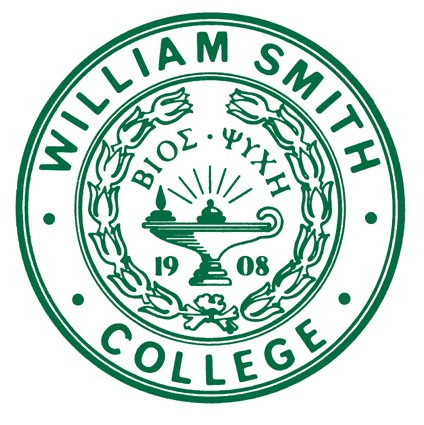 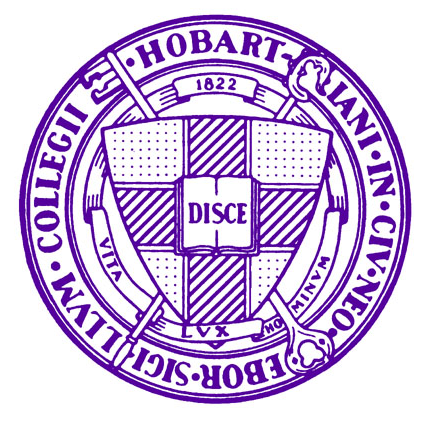 